Synergie - Filiale di Ferrara 02-08-2022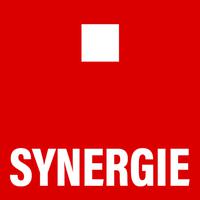 Synergie Italia - Filiale di Ferrara 
Via Francesco Luigi Ferrari, 22 - 44122 (fe)
Tel. 0532/770374 - ferrara1@synergie-italia.it - http://www.synergie-italia.it/ 
Orari: Siamo aperti dal lunedì al venerdì dalle 9:00 alle 13:00 e dalle 14:00 alle 18:00 Per inviare il il CV occorre iscriversi sul sito https://www.synergie-italia.it/ OPERATORE MACCHINE UTENSILI CNC SU CENTRI DI LAVORO 
La figura professionale ricercata, si occuperà di:
• attrezzaggio e impostazione dei centri di lavoro CNC;
• regolazione dei parametri;
• carico e scarico del pezzo;
• successivo controllo qualità.Requisiti
Il candidato ideale è in possesso dei seguenti requisiti:
• conoscenza del disegno tecnico meccanico;
• conoscenza degli strumenti di misura quali calibro e micromero;
• esperienza anche breve su frese e torni CNC;Altre informazioni
• Tipo Contratto: Tempo determinato in somministrazione con prospettive
• Orario: Full Time da 40 ore settimanali con orario giornaliero su due turni
• Luogo di Lavoro: Terre del Reno (FE)DISEGNATORE MECCANICO 
La risorsa si occuperà della gestione in autonomia di ogni commessa dal punto di vista tecnico, meccanico e impiantistico, interfacciandosi con la produzione e rispondendo direttamente alla proprietà. Il candidato deve avere preferibilmente una esperienza minima anche 1 anno in un ufficio tecnico o in una azienda metalmeccanica, ma si valutano anche profili junior.Requisiti
Si richiede:
• Conoscenza di Autocad, 3D solid works e 2D Mechanical,
• Laurea in Ingegneria Meccanica e/o Diploma Meccanico.
• Ottima lettura del disegno meccanico;
• Conoscenza di Solidworks e Solidedge
• Conoscenza di CAD ed AutocadAltre informazioni
• Tipo Contratto: Tempo determinato in somministrazione con prospettive di stabilizzazione
• Orario: Full Time giornaliero
• Luogo di Lavoro: COPPARO (FE)ADDETTO AL MONTAGGIO MECCANICO 
Il candidato sarà inserito nel reparto produttivo dello stabilimento e si occuperà del montaggio di componenti di macchine e impianti e montaggio pezzi metallici.
La risorsa lavorerà in officina occupandosi di montaggio di carpenteria medio-pesante sulla base del disegno tecnico.Requisiti
Si richiede:
• buona conoscenza del disegno meccanico e dei principali strumenti di officina;
• esperienza, anche minima, nel montaggio meccanico;
• Volontà e propensione nell’apprendere l’utilizzo di varie macchine e tecnologie per la lavorazione della lamiera;
• Precisione, spirito di collaborazione, lavoro di squadra e proattività
• ottima manualità e fisicità per le lavorazioni e serietà professionale completano il profilo.Altre informazioni
• Tipo Contratto: Tempo determinato in somministrazione
• Orario: Full Time con orario giornaliero
• Luogo di Lavoro: Copparo (FE)OPERATORE TAGLIO LASER TUBO 
La risorsa verrà inserita nel reparto produttivo, in un contesto aziendale dinamico e collaborativo e si occuperà di taglio laser tubi, carico / scarico dell'impianto, modifica parametri e misure, primo controllo dimensionale e di qualità del prodotto fnito. Il candidato ideale possiede preferibilmente esperienza pregressa in analogo ruolo, formazione di tipo meccanico, buona conoscenza del disegno tecnico (Sistemi Cad 2D-3D) e degli strumenti di misura, nonchè di funzionamento operativo di un impianto laser.
Requisiti
Si richiede:
• conoscenza tecnica in ambito metalmeccanico:
• esperienza pregressa come addetto al taglio tubi:
Altre informazioni
• Tipo Contratto: Tempo determinato in somministrazione
• Orario: Full Time con orario giornaliero
• Luogo di Lavoro: Copparo (FE)MAGAZZINIERE ADDETTO AL CONFEZIONAMENTO 
La risorsa sarà inserita in un contesto dinamico con prospettiva di crescita e si occuperà del confezionamento in vaschette dei pomodori all’interno del magazzino di lavorazione.
Requisiti
Si richiede:
• possesso della patente B
• preferibile disponibilità immediata
• predisposizione al lavoro di gruppo e buone capacità relazionali
• Completano il profilo organizzazione, puntualità, affidabilità e flessibilità
Altre informazioni
• Tipo Contratto: Tempo determinato in somministrazione con scopo assunzione in azienda
• Orario: Full Time dal lunedì al sabato su turni giornalieri (no notturno)
• Luogo di Lavoro: Ostellato (FE)OPERAIO GENERICO SETTORE AGRICOLO 
Il candidato lavorera all'interno di una serra e attraverso l'uso di piccole piattaforme elevatrici, si occuperà della pulitura, cura delle piante e del raccolto di pomodori in un ambiente innovativo e dinamico.
Requisiti
Si richiede:
• Minima esperienza in ambito produttivo;
• Preferibile esperienza in ambito agricolo;
• Disponibilità a lavorare in serra;
Altre informazioni
• Tipo Contratto: Tempo determinato in somministrazione con prospettive di assunzione e crescita in azienda
• Orario: Full Time da 39 ore con 2 tipologie di turni settimanali: 8 ore su 5 giorni dal lunedì al venerdì oppure 6,5 ore su 6 giorni dal lunedì al sabato
• Luogo di Lavoro: Ostellato (FE)TIROCINANTE SELEZIONE E AMMINISTRAZIONE DEL PERSONALE 
La risorsa selezionata sarà inserita in un percorso di formazione della durata di 6 mesi, durante il quale approfondirà e applicherà le tecniche alla base delle attività di gestione amministrativa del personale quali: contrattualistica, proroghe, inserimento ore, contestazioni disciplinari, reportistica ed attività di archiviazione il tutto in affiancamento ai colleghi di filiale.
Avrà inoltre modo di seguire anche la parte di elaborazione annunci, gestione portali, screening cv, colloqui e selezione del personale.
Requisiti
Che cosa stiamo cercando? Una persona versatile e dinamica, che riesca a lavorare in un contesto frenetico.
Ricerchiamo velocità, curiosità, spirito di iniziativa, capacità di lavorare in team.
Gradita formazione in ambito economico/giuridico
Si richiedono buone conoscenze informatiche, abilità nell'utilizzo del Pacchetto Office, internet e della posta elettronica.
Completano il profilo ottime doti comunicative, organizzazione e precisione
Altre informazioni
Ti offriamo un percorso di formazione in ingresso e continua, momenti di condivisione e confronto con i colleghi, figure di supporto territoriali, un contesto operativo stimolante e in crescita.
L'attività si svolgerà presso la filiale di Ferrara. La nuova risorsa verrà inserita con uno stage di 6 mesi, con rimborso spese mensile di 500€.
Richiesta immediata disponibilità.
L'orario di lavoro è dal lunedì al venerdì, 9.00-13.00/14.00-18.00.CAMERIERA/E 
Il candidato ideale ha maturato esperienza precedente nella mansione, anche minima, e ha predisposizione al lavoro in team e sotto pressione.
Requisiti
Si richiede:
• Conoscenza e rispetto norme HACCP
• Disponibilità a lavorare durante i week-end
• Orario flessibile
Altre informazioni
• Tipo Contratto: Tempo determinato in somministrazione
• Orario: Part-time week-end
• Luogo di Lavoro: Ferrara